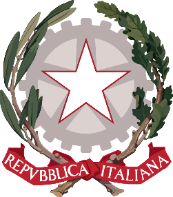 Ministero dell’Università e della RicercaALTA FORMAZIONE ARTISTICA E MUSICALECONSERVATORIO STATALE DI MUSICA “SANTA CECILIA”00187 Roma - Via dei Greci, 18www.conservatoriosantacecilia.itDomanda per il Riconoscimento Titolo Accademico EsteroAl Direttore del Conservatorio Statale di Musica Santa Cecilia di Roma_l_ sottoscritt________________________________________________________________________________nat__ a _______________________________________ (prov.____) il _________________________________codice fiscale _____________________________________cittadinanza ______________________________residente a ________________________________via ______________________________________n°_______C.A.P. ________________tel.__________________________e-mail____________________________________Permesso di soggiorno rilasciato da ______________________________________in data______________rinnovo richiesto in data ___________________________CHIEDE Il riconoscimento del Titolo Accademico _______________________________________________________(*)___________________________________conseguito in data_______________presso______________________ ____________________________________________________________________________________________(**)per il Titolo Accademico italiano ____________________________________________________________ diI livello/II livellorilasciato dal Corso di ___________________________________________________________________________di codesto Conservatorio.A tal fine allega:Titolo accademico in originale di cui si richiede il riconoscimento, accompagnato dalla traduzione ufficiale in italiano e da dichiarazione di valore, rilasciata dalla Rappresentanza Diplomatica o Consolare italiana nel Paese al cui ordinamento universitario si riferisce il titolo stesso; Certificato in originale con il dettaglio dei corsi seguiti e degli esami sostenuti all’estero per conseguire il titolo accademico straniero di cui alla lettera a);Traduzione ufficiale in italiano del certificato di cui alla lettera b);Programmi di studio (su carta intestata dell’Università straniera o avvalorati con timbro dell’Università stessa) di tutte le discipline incluse nel curriculum straniero, con relativa traduzione in italiano; anche l’autenticità di tali programmi deve essere confermata dalla Rappresentanza Diplomatica Consolare italiana in loco;Documento di identità in corso di validità;Attestazione del versamento di contributo istruttoria riconoscimento titolo straniero come da avviso pubblicato sul sito istituzionale. Il presente modulo, debitamente compilato in ogni sua parte, insieme a tutti gli allegati richiesti, dovranno essere inoltrati attraverso la piattaforma ISIDATA cliccando sul seguente link: https://servizi12.isidata.net/SSDidatticheco/MainGeneraleRes.aspx(*) Indicare la denominazione straniera(**) Indicare esattamente la denominazione straniera dell’Università, indirizzo e Paese Nota Bene:Nel caso di cittadini non comunitari residenti in Italia occorre allegare copia autenticata del permesso di soggiorno;Per “traduzione ufficiale” si intende quella effettuata dalle Ambasciate o dai Consolati stranieri in Italia, dalle Ambasciate o dai Consolati italiani all’estero e dai cosiddetti traduttori giurati, i cui nomi sono registrati come tali negli appositi elenchi depositati presso i Tribunali.Roma,___________________                                                     Firma _______________________________INFORMATIVA SUL TRATTAMENTO DEI DATI PERSONALIAi sensi dell’art. 13 della legge 675/96 recante norme a “tutela delle persone e di altri soggetti rispetto al trattamento dei dati personali” si informa che:I dati personali e i dati relativi alla carriera universitaria saranno raccolti e trattati per finalità connesse allo svolgimento delle attività istituzionali del Conservatorio;Il trattamento dei dati può avvenire mediante l’uso di strumenti manuali, informatici e telematici atti a gestire i dati stessi in modo da garantire la sicurezza e la riservatezza;Titolare del trattamento è il Conservatorio Statale di Musica Santa Cecilia di Roma, con sede in Via dei Greci, 18Roma, ______________________                                                Firma __________________________________________